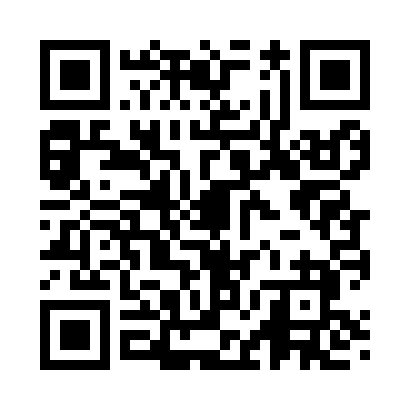 Prayer times for Schlomer, Washington, USAMon 1 Jul 2024 - Wed 31 Jul 2024High Latitude Method: Angle Based RulePrayer Calculation Method: Islamic Society of North AmericaAsar Calculation Method: ShafiPrayer times provided by https://www.salahtimes.comDateDayFajrSunriseDhuhrAsrMaghribIsha1Mon3:035:061:005:128:5310:562Tue3:035:071:005:128:5310:563Wed3:045:081:005:128:5210:564Thu3:055:081:005:128:5210:555Fri3:065:091:005:128:5210:546Sat3:085:101:015:128:5110:537Sun3:095:111:015:128:5110:528Mon3:105:111:015:128:5010:519Tue3:125:121:015:128:5010:5010Wed3:135:131:015:128:4910:4911Thu3:155:141:015:128:4810:4712Fri3:165:151:015:128:4810:4613Sat3:185:161:025:118:4710:4514Sun3:195:171:025:118:4610:4315Mon3:215:181:025:118:4510:4216Tue3:235:191:025:118:4410:4017Wed3:245:201:025:118:4410:3918Thu3:265:211:025:108:4310:3719Fri3:285:221:025:108:4210:3520Sat3:305:231:025:108:4110:3421Sun3:325:241:025:108:4010:3222Mon3:335:251:025:098:3910:3023Tue3:355:261:025:098:3810:2824Wed3:375:271:025:098:3610:2625Thu3:395:291:025:088:3510:2526Fri3:415:301:025:088:3410:2327Sat3:435:311:025:078:3310:2128Sun3:455:321:025:078:3210:1929Mon3:465:331:025:068:3010:1730Tue3:485:351:025:068:2910:1531Wed3:505:361:025:058:2810:13